Integrated Science 1315COURSE SYLLABUS: Summer I 2016Instructor: Dale Loughmiller, Adjunct ProfessorOffice Location: Online via E-MailOffice Hours: Online Tuesday, Thursday, and Sunday NightsOffice Phone: (903) 886-5488University Email Address: Dale.Loughmiller@tamuc.eduCOURSE INFORMATIONMaterials – Textbooks, Readings, Supplementary ReadingsThe recommended text is:Conceptual Integrated Science, 2nd Edition, by Hewitt, Lyons, Suchocki, & Yeh, ISBN# 13: 978-0-321-81850-8. Students will need computer and printer access. A calculator is recommended for each student.Course DescriptionThis is a University Studies science course. The interdisciplinary application of scientific principles is emphasized. The scientific principles developed in this course primarily include chemistry, Earth science, and other topics typically covered in physical science. Connections and applications of these principles to the other sciences are examined.Science is an interesting and diverse topic; it is the instructor's intent to demonstrate that learning can be enjoyable as well as educational. Science is what allows mankind to function in a productive manner.Student Learning Outcomes1. Students will gain a better understanding of physical science concepts. 2. Students will better understand scientific processes and test for further scientific knowledge. 3. Students will understand the conceptual differences between facts, theories, and laws. 4. Students will be able to compare the separate science disciplines and make integrative connections. COURSE REQUIREMENTSInstructional / Methods / Activities AssessmentsThe instructional methods for this course being online will vary with the topic being explored. Each week will require assignments to be completed online often including some combination of: discussion postings, short papers, online simulations and virtual labs, quizzes, and test.Lack of participation may be considered the same as a lack of attendance and be grounds for being dropped from the course.Assignments may be added, dropped, or substituted during the course of the semester.GradingTests					50%		A = 90+Labs and/or assignments	40%		B = 80-89Participation			10%		C = 70-79							D = 60-69							F = 59 or lessPlagiarism or cheating will not be tolerated for any reason and violation will provide the individual(s) involved with a failing grade and a referral to the dean’s office for further disciplinary action.TECHNOLOGY REQUIREMENTSStudents will need computer access to complete various assignments. Throughout this course, students will be using tools and technology to complete assignments and virtual labs.Important: Being an online course there is an assumption that participating students have the basic computer skills needed to complete online assignments in eCollege.  In addition, a working (virus free) computer and a stable internet connection is required for this course and also assumed to be present.  The student is responsible for completing all assignments on time and any problems with student owned computer equipment and/or internet connection will not be taken into consideration for missing or late assignments. ACCESS AND NAVIGATION eCollege Access and Log in InformationThis course will be facilitated using eCollege, the Learning Management System used by Texas A&M University-Commerce. To get started with the course, go to: http://www.tamuc.edu/myleo.aspx.You will need your CWID and password to log in to the course. If you do not know your CWID or have forgotten your password, contact Technology Services at 903.468.6000 or helpdesk@tamu-commerce.edu.It is strongly recommended that you perform a “Browser Test” prior to the start of your course.To launch a browser test, login to ECollege, click on the ‘myCourses’ tab, and then select the “Browser Test” link under Support Services.Course Navigation All aspects of this course, including presentations, assignments, readings, and exams will be completed / turned in through eCollege.  Your grades will also be available in eCollege.COMMUNICATION AND SUPPORTInteraction with Instructor StatementMy primary form of communication with the class will be through Email and Announcements.  Any changes to the syllabus or other important information critical to the class will be disseminated to students in this way via your official University Email address available to me through MyLeo and in Announcements.  It will be your responsibility to check your University Email and Announcements regularly. Students who Email me outside of regular office hours can expect a reply within 24 hours M-F.  Students who Email me during holidays or over the weekend should expect a reply by the end of the next regularly scheduled business day.Virtual OfficeIn eCollege you will find a “Virtual Office” It will say, “Welcome to my office. This space is set aside for students to ask course related questions.” Place any questions or concerns about the course here and they will answered within 24 hours on weekdays. (It is possible that I will answer all threads during my office hours as posted on the syllabus.) Please feel free to answer one another's questions. I will check answers (as well as questions) for correctness, but do not hesitate to respond to a posting if you feel you can answer the question thoroughly and directly.COURSE AND UNIVERSITY PROCEDURES/POLICIESCourse Specific ProceduresAcademic HonestyStudents who violate University rules on scholastic dishonesty are subject to disciplinary penalties, including (but not limited to) receiving a failing grade on the assignment, the possibility of failure in the course and dismissal from the University.  Since dishonesty harms the individual, all students, and the integrity of the University, policies on scholastic dishonesty will be strictly enforced.  In ALL instances, incidents of academic dishonesty will be reported to the Department Head. Please be aware that academic dishonesty includes (but is not limited to) cheating, plagiarism, and collusion.Cheating is defined as:Copying another's test of assignmentCommunication with another during an exam or assignment (i.e. written, oral or otherwise)Giving or seeking aid from another when not permitted by the instructorPossessing or using unauthorized materials during the testBuying, using, stealing, transporting, or soliciting a test, draft of a test, or answer keyPlagiarism is defined as:Using someone else's work in your assignment without appropriate acknowledgementMaking slight variations in the language and then failing to give credit to the sourceCollusion is defined as:	•	Collaborating with another, without authorization, when preparing an assignmentIf you have any questions regarding academic dishonesty, ask.  Otherwise, I will assume that you have full knowledge of the academic dishonesty policy and agree to the conditions as set forth in this syllabus.Students should also reference the following link Criminal Justice web site for more information.Attendance PolicyWhile this is an online course, students are expected to ‘attend class’ and actively participate.  Student participation/activity will be monitored by the professor.  Students should plan to dedicate approximately 15-20 hours/week of time to this course, of which approximately 1 hour/week should be spent in the discussion board (reading posts and comments and conversing with others).Drop Course PolicyStudents should take responsibility for dropping themselves from the course according to University policy should this become necessary.University Specific ProceduresNondiscrimination StatementA&M-Commerce will comply in the classroom, and in online courses, with all federal and state laws prohibiting discrimination and related retaliation on the basis of race, color, religion, sex, national origin, disability, age, genetic information or veteran status.  Further, an environment free from discrimination on the basis of sexual orientation, gender identity, or gender expression will be maintained.ADA Statement Students with DisabilitiesThe Americans with Disabilities Act (ADA) is a federal anti-discrimination statute that provides comprehensive civil rights protection for persons with disabilities.  Among other things, this legislation requires that all students with disabilities be guaranteed a learning environment that provides for reasonable accommodation of their disabilities.  If you have a disability requiring an accommodation, please contact:
Office of Student Disability Resources and ServicesTexas A&M University-CommerceGee Library- Room 132Phone (903) 886-5150 or (903) 886-5835Fax (903) 468-8148StudentDisabilityServices@tamuc.eduStudent ConductAll students enrolled at the University shall follow the tenets of common decency and acceptable behavior conducive to a positive learning environment.  (See Code of Student Conduct from Student Guide Handbook).COURSE OUTLINE / CALENDARBasic Course Schedule (Subject to Change)About ScienceChapter 1 – About SciencePhysicsChapter 2 – Describing MotionChapter 3 – Newton’s Laws of MotionChapter 4 – Momentum and EnergyChapter 5 – GravityMid-Term ExamChapter 6 – HeatChapter 7 – Electricity and MagnetismChapter 8 – Waves—Sound and LightAstronomyChapter 28 – The Solar SystemChapter 29 – The UniverseFinal ExamLack of participation may be considered the same as a lack of attendance and be grounds for being dropped from the course.Assignments may be added, dropped, or substituted during the course of the semester.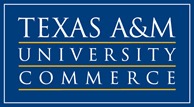 